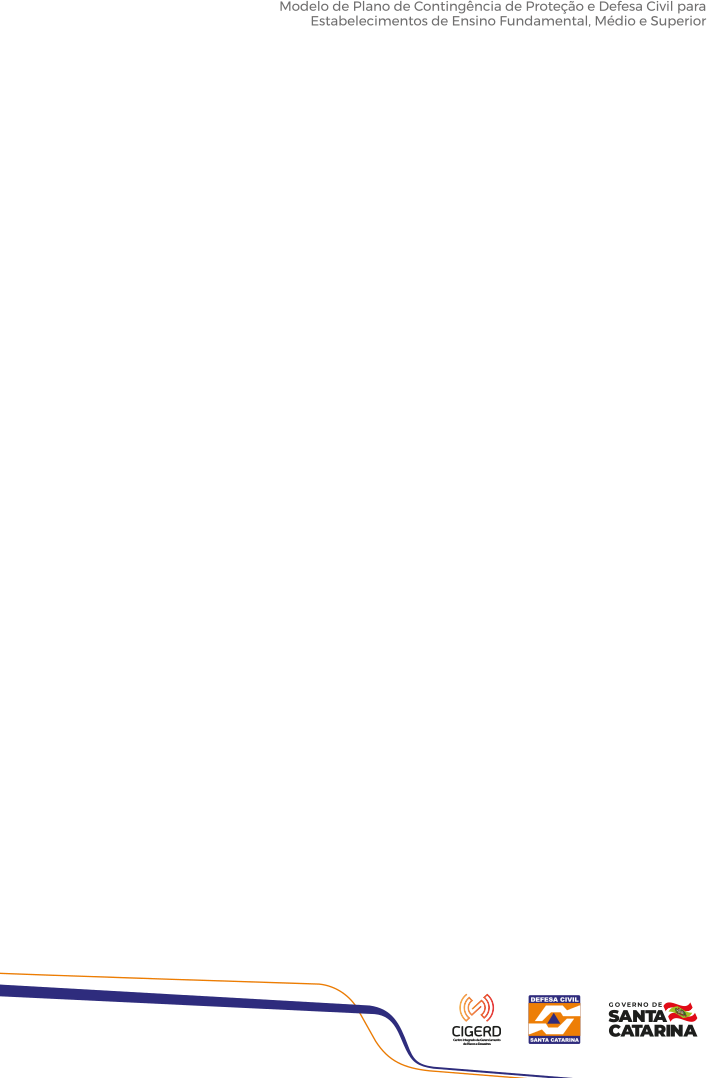 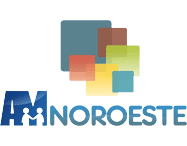 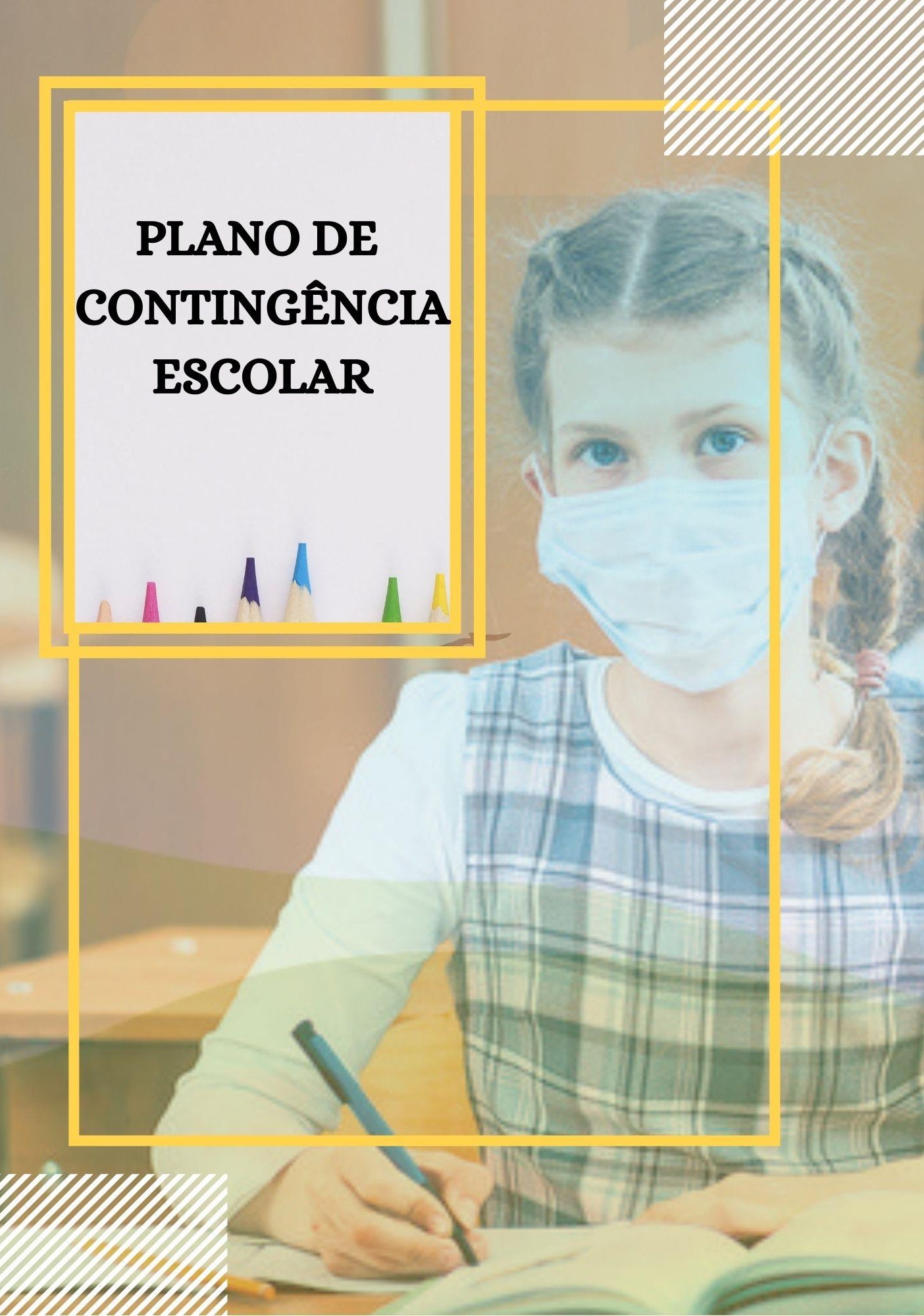 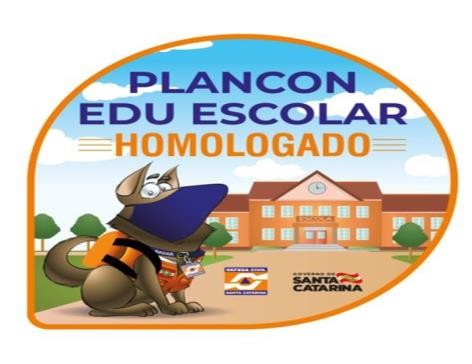 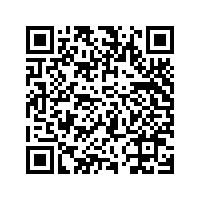 1PARA PREVENÇÃO, MONITORAMENTO E CONTROLE DA DISSEMINAÇÃO DA COVID-19 NOS ESTABELECIMENTOS DE ENSINO DA EDUCAÇÃO BÁSICAESCOLA AIDÊ TEREZINHA GARGHETTI MALAGUTTIPLANCON-EDU/COVID-19 - ATUALIZADOFevereiro de 20222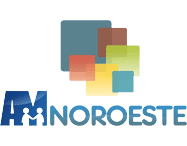 COMITÊ ESTRATÉGICO DE RETORNO ÀS AULASEntidades participantes:Este Plano de Contingência foi elaborado e aprovado no âmbito do Comitê Municipal de Prevenção à COVID-19 do Município de Novo Horizonte. Tem como base o Plano elaborado pela Defesa Civil e entidades parceiras do Estado de Santa Catarina.Prefeito MunicipalVanderlei SanagiottoSecretário(a) Municipal de EducaçãoSolange FranzosiSecretário(a) Municipal de SaúdeRogério Acácio Mascarello3SUMÁRIO4INTRODUÇÃOA COVID-19 é uma doença infecciosa emergente, causada por um vírus da família dos coronavírus — o SARS-CoV-2 (de forma simplificada, como dispõe a OMS, 2019-nCoV) identificado pela primeira vez em Wuhan, na China, em dezembro de 2019.Em 30 de janeiro, o Comitê de Emergência da Organização Mundial de Saúde (OMS) decretou Emergência de Saúde Pública de Âmbito Internacional. Em 11 de março, levando em consideração a amplitude de sua disseminação mundial, veio a ser classificada como pandemia. Segundo a OMS, para configurar uma pandemia são necessárias três condições:ser uma nova doença que afeta a população;o agente causador ser do tipo biológico transmissível aos seres humanos e causador de uma doença grave; eter contágio fácil, rápido e sustentável entre os humanos.A ocorrência da COVID-19, bem como as medidas a tomar, se integram na Política Nacional de Proteção e Defesa Civil, definida pela Lei n° 12.608, de 10 de abril de 2012. Efetivamente estamos em estado de calamidade pública decretada em decorrência de um desastre de natureza biológica, que se insere na classificação “doenças infecciosas virais” (conforme o COBRADE nº 1.5.1.1.0). No Brasil, o Congresso Nacional reconheceu, para fins específicos, por meio do Decreto Legislativo n° 6, de 20 de março de 2020, a ocorrência do estado de calamidade pública nos termos da solicitação do Presidente da República.Em Santa Catarina, o acionamento do Centro Integrado de Gerenciamento de Riscos e Desastres - CIGERD ocorreu no dia 14 de março, quando foi deflagrada a “Operação COVID- 19 SC”. No dia 17 de março, o governo do Estado decretou situação de emergência, através do Decreto n° 515, por conta da pandemia de coronavírus. O Decreto nº 562, de 17 de abril de 2020, declarou estado de calamidade pública em todo o território catarinense, nos termos do COBRADE nº 1.5.1.1.0- doenças infecciosas virais, para fins de enfrentamento à COVID-19, com vigência de 180 (cento e5oitenta) dias, suspendendo as aulas presenciais nas unidades das redes de ensino pública e privada, sem prejuízo do cumprimento do calendário letivo, até 31 de maio. Este Decreto foi alterado por outro de número 587, de 30 de abril, que suspendeu as aulas nas unidades das redes de ensino pública e privada por tempo indeterminado. O Decreto n° 630, de 1º de junho, suspendeu até 2 de agosto de 2020 as aulas presenciais nas unidades das redes de ensino pública e privada, sem prejuízo do cumprimento do calendário letivo, o qual deverá ser objeto de reposição oportunamente.Em 16 de junho, o Ministério da Educação publicou a Portaria nº 544 que dispõe sobre a substituição das aulas presenciais por aulas em meios digitais, enquanto durar a situação de pandemia do novo coronavírus - COVID-19. E, em 18 de junho, a Portaria n° 1.565 estabeleceu orientações gerais visando à prevenção, ao controle e à mitigação da transmissão da COVID-19, e à promoção da saúde física e mental da população brasileira, de forma a contribuir com as ações para a retomada segura das atividades e o convívio social seguro.O impacto potencial da COVID-19 é elevado devido a, entre outros aspectos:a propagação do vírus ser fácil e rápida;a transmissão ocorrer enquanto o paciente está assintomático ou tem sintomas leves (5 até 14 dias);a doença ter consequências agravadas, para além de idosos, em certos grupos populacionais com grande expressão no Brasil, como diabéticos, hipertensos e com problemas cardíacos;a possibilidade de gerar sobrecarga nos sistemas e serviços de saúde e assistência social (podendo gerar sua ruptura), na fase exponencial da contaminação;a taxa de mortalidade pode atingir, em certos contextos, números preocupantes.Considerando que a transmissão do agente infeccioso se faz por contágio interpessoal, é fundamental promover a preparação das instituições, organizações e serviços para uma resposta efetiva e oportuna, que ajude a diminuir a amplitude e ritmo da infecção e a mitigar seus impactos, especialmente, o número de vítimas mortais. A estratégia a seguir deve estar alinhada com as indicações do Ministério da Saúde (MS) e da Organização Mundial de Saúde (OMS) e outras indicações de órgãos de governos federal, estadual e municipal. As atividades a desenvolver devem ser sempre proporcionais ao nível de risco definido pelas instituições responsáveis.As experiências já reconhecidas nos casos mais bem-sucedidos de controle provam que a preparação para uma epidemia começa (ou deve começar) antes dela ocorrer. Se tal não ocorreu (ou6só ocorreu parcialmente), mais importante se torna que a prevenção se inicie logo aos primeiros sinais de casos provenientes de outros países (ou regiões), com reforço na fase de transmissão local e, obviamente, maior destaque na fase de transmissão comunitária ou sustentada. Entre as medidas adotadas desde cedo pelos países melhor sucedidos no controle à COVID-19, constam-se a realização massiva de testes com isolamento de casos detectados e quebra de cadeias de transmissão, medidas de reforço da higiene individual e comunitária, comunicação eficaz e adequada e conscientização efetiva, mas dando devido realce a riscos e consequências em caso de negligência de medidas de distanciamento social (de vários graus e ordem), obrigatórias ou voluntárias, com proibição de aglomerações.Um instrumento de planejamento e preparação de resposta a eventos adversos de quaisquer tipos, previstos na Codificação Brasileira de Desastres - COBRADE, é o Plano de Contingência de Proteção e Defesa Civil (PLANCON-PDC). Nele se define(m) e caracteriza(m) o(s) atores envolvidos, a(s) ameaça(s), o(s) território(s) envolvido(s), o(s) cenário(s) de risco, se explicitam os níveis de risco/prontidão considerados e se estabelecem as dinâmicas e ações operacionais a implementar em cada um desses níveis, quando da iminência ou ocorrência do evento adverso a que o(s) cenário(s) de risco(s) alude(m), incluindo questões de comunicação, protocolos operacionais, recursos humanos a mobilizar, recursos/materiais a utilizar e sistema de coordenação operacional, através da previsão e acionamento de um Sistema de Comando de Operação (SCO) para gestão de crise. Os planos de contingência deverão em princípio ser elaborados em fase de normalidade ou, quando muito, prevenção, ou seja, antes da ocorrência do evento extremo. Na presente situação estão sendo elaborados em plena etapa de mitigação, já na fase de resposta.A Escola Aidê Terezinha Garghetti Malagutti, face à atual ameaça relacionada com a COVID-19, e tendo em conta a sua responsabilidade perante à comunidade escolar/acadêmica (alunos, professores, funcionários e familiares destes), elaborou o presente PLANO DE CONTINGÊNCIA (PLANCON-EDU/COVID-19). O Plano está alinhado com as metodologias para elaboração de Planos de Contingência da Defesa Civil de Santa Catarina e as orientações nacionais e internacionais (Ministério da Saúde e Organização Mundial de Saúde, bem como Secretarias de Estado de Saúde e de Educação).O Plano de Contingência Escolar para a COVID-19, a partir de cenários de risco identificados, define estratégias, ações e rotinas de resposta para o enfrentamento da epidemia da nova (COVID- 19), incluindo eventual retorno das atividades presenciais, administrativas e escolares. O conjunto de7medidas e ações ora apresentado deverá ser aplicado de modo articulado, em cada fase da evolução da epidemia da COVID-19.ENQUADRAMENTO CONCEITUAL DE REFERÊNCIAA estrutura do PLANCON-EDU da Escola Aidê Terezinha Garghetti Malagutti obedece ao modelo conceitual ilustrado na Figura 1.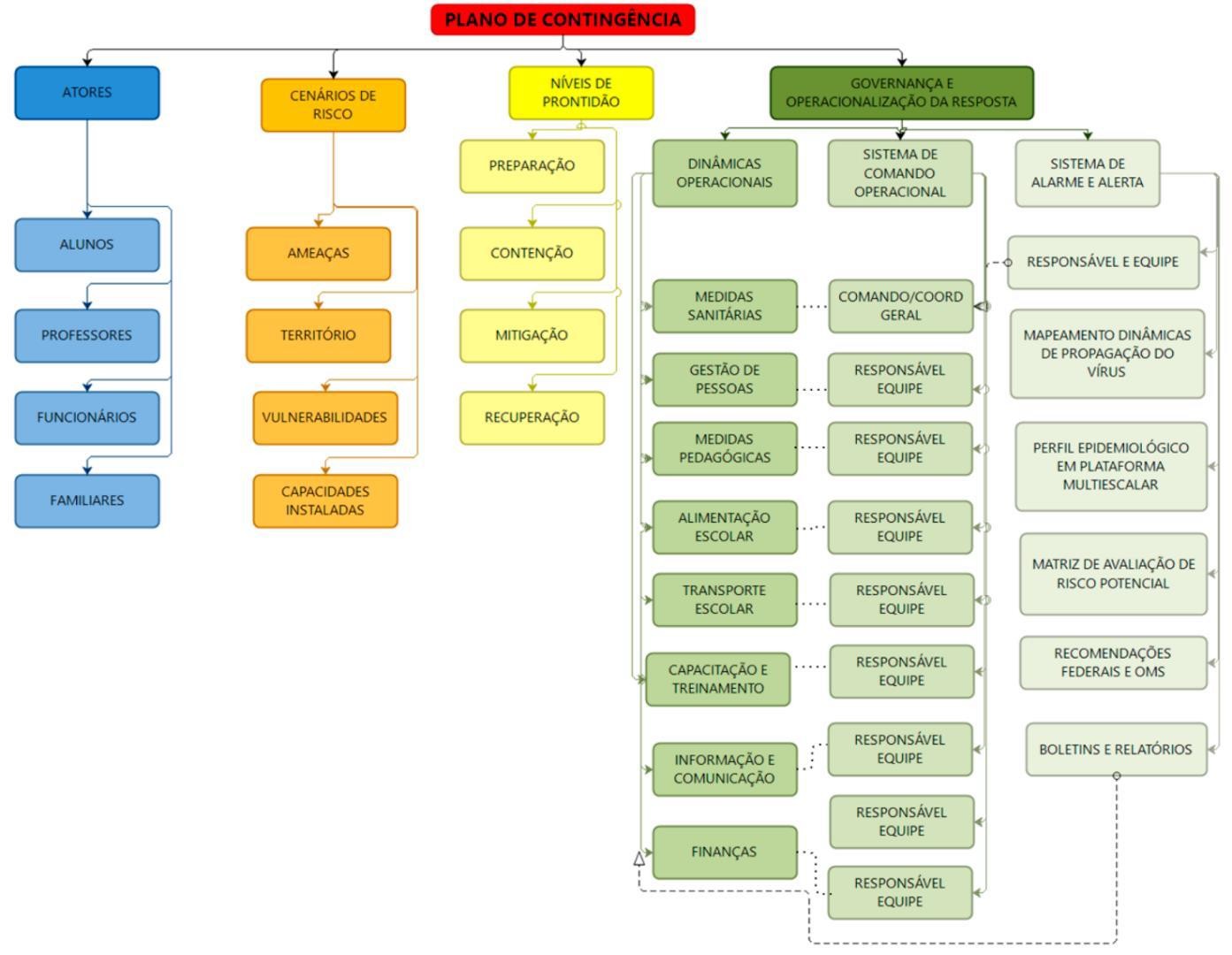 Figura 1: Organograma do plano de contingênciaATORES/POPULAÇÃO ALVOPúblico alvo: alunos, professores, funcionários e familiares envolvidos neste ciclo da Escola Aidê Terezinha Garguetti Malagutti.8OBJETIVOSOBJETIVO GERALFortalecer os processos de governança da escola, definindo estratégias, ações e rotinas de atuação para o enfrentamento da epidemia enquanto persistirem as recomendações nacionais, estaduais e/ou regionais de prevenção ao contágio da COVID-19, buscando assegurar a continuidade da sua missão educacional pautada pela proteção e segurança da comunidade escolar/acadêmica.OBJETIVOS ESPECÍFICOSIdentificar os cenários de riscos (com base nas ameaças, território envolvido, vulnerabilidades e capacidades instaladas do estabelecimento de ensino);Definir as dinâmicas e ações operacionais e adotar os protocolos operacionais específicos, abrangendo todas as atividades do estabelecimento e todos os membros da comunidade escolar e cumprindo todas as recomendações oficiais;Estabelecer uma Unidade de Gestão Operacional que assegure a implementação das dinâmicas e ações definidas para diferentes fases, em especial, na retomada de atividades presenciais;Promover acesso à informação constante de boletins atualizados e outros materiais de fontes oficiais sobre a pandemia, formas de contágio e formas de prevenção;Garantir uma eficiente comunicação interna (com alunos, professores e funcionários) e externa (com pais e/ou outros familiares dos alunos, fornecedores e população em geral);Determinar quais os recursos necessários para dar uma resposta efetiva e competente, adequada a cada fase de risco/prontidão associada à COVID-19;Implementar as ações de resposta, mitigação e recuperação, em cada fase, abrangendo toda a atividade do estabelecimento;Monitorar e avaliar as ações/medidas implementadas, possibilitando ajustes nas estratégias frente aos resultados esperados;Identificar eventuais casos suspeitos de COVID-19, orientando/encaminhando para que de imediato possam usufruir de apoio da escola e por parte dos serviços de saúde, evitando ou restringindo situações de contágio;Assegurar a continuidade da missão educativa, estabelecendo estratégias e metodologias pedagógicas adaptadas, buscando qualidade e equidade no atendimento escolar;9Garantir condições sanitárias, profissionais, tecnológicas e apoio psicológico compatíveis com o momento da pandemia e pós-pandemia, garantindo a segurança da comunidade escolar nos aspectos sanitários, de higiene, saúde física e mental/emocional.CENÁRIOS DE RISCOEste plano de contingência está elaborado para cenários de risco específicos, que consideramos se aplicar ao nosso estabelecimento educativo. Em tais cenários são considerados o território de alcance da ameaça (COVID-19) com que se tem que lidar, bem como as vulnerabilidades e capacidades instaladas e a instalar.AMEAÇA(S)A principal ameaça a que o plano de contingência visa dar resposta é uma ameaça biológica, uma pandemia, mais exatamente, a transmissão do vírus 2019-nCoV, que tem impacto direto no sistema cardiorrespiratório, desencadeando no organismo humano a COVID-19.A transmissão ocorre através de gotículas ou micro gotículas de saliva e secreção nasal, etc, projetadas por uma pessoa infectada e que atingem diretamente a boca, nariz e/ou olhos de outra pessoa. Essas gotículas podem atingir a boca, olhos ou nariz de pessoas próximas ou por contato:De contato físico com pessoa contaminada, como, por exemplo, ao apertar a mão de uma pessoa contaminada e em seguida levar essa mão à boca, ao nariz ou aos olhos.De objetos ou superfícies contaminadas e posterior contato com a boca, nariz ou olhos. Não podendo ser descartada a possibilidade de transmissão pelo ar em locais públicos – especialmente locais cheios, fechados e mal ventilados.Depois do vírus atingir as mucosas, a maioria das pessoas desenvolve a doença com sintomas amenos. Há, contudo, pessoas que desenvolvem quadros de grande gravidade que, em certos casos, causam a morte do paciente. A probabilidade de complicações graves é mais comum em pessoas de grupos etários mais idosos e/ou na presença de outras doenças crônicas. Contudo, começam a aparecer mais casos em outras faixas de idade e em pessoas sem comorbidades aparentes.Por outro lado, segundo a Organização Pan-Americana da Saúde (OPAS) e a OMS, calcula- se que a taxa de mortalidade associada à COVID-19 seja substancialmente maior que a da gripe10sazonal (0,02% para 3,6% ou mais). A taxa de transmissão é elevada (cerca de 3, ou seja, 1 pessoa contamina, em média, 3 pessoas). Sem estratégias de distanciamento físico, deixando o vírus se transmitir livremente, a taxa de contaminação pode atingir, eventualmente, até 50 a 70%, o que teria por consequência a falência total de sistemas de saúde e funerários, pois teríamos milhões de mortos e um cenário extremamente crítico.Cabe ainda ressaltar que a falência dos sistemas de saúde e funerário não depende somente da taxa de contaminação, mas sobretudo da capacidade de atendimento dos casos graves da doença que podem atingir o nível de saturação mesmo em contexto de taxas menores de contágio. Não existe ainda nenhuma vacina disponível. Também não existem tratamentos medicamentosos específicos suficientemente testados, embora alguns medicamentos – tradicionalmente utilizados no tratamento de outras doenças - tenham sido utilizados com aparente sucesso, que não se sabe advir de qual ou de sua combinação com outros, e alguns novos medicamentos começam a ser testados.Assim, a esta ameaça principal do vírus em si e da doença - por vezes mortal - que ele desencadeia, juntam-se, no mínimo, mais duas:a ameaça de uma profunda crise econômica e financeira;a ocorrência de contextos de perturbações emocionais pessoais e desequilíbrios sociais variados.Nos dois últimos casos, o planejamento de estratégias mais adequadas para prevenir e restringir novos contágios, quando da retomada gradual de atividades, pode contribuir significativamente para o controle da doença e dirimir os impactos colaterais, favorecendo um ambiente mais propício à recuperação econômica e dos impactos psicossociais da pandemia.Em síntese, a ameaça é real e de natureza complexa, uma vez que:o vírus é novo, com elevada taxa de mutação (sem que saibamos, totalmente, o que isso implica);seus impactos dependem das medidas de contingenciamento tomadas em tempo;os efeitos potenciais de curvas de crescimento epidemiológico, súbito e alto, sobre os sistemas de saúde são grandes, o que pode afetar a capacidade de resposta e a resiliência individual e comunitária e, por retroação, aumentar muito o risco;seu impacto na situação econômica global e de cada país pode gerar uma forte crise;11o inevitável choque entre medidas de distanciamento social e preocupação de dinamização da atividade econômica pode criar conflitos e impasses difíceis de ultrapassar;aos períodos de distanciamento social mais extensivo têm que suceder-se períodos de maior flexibilização e tentativa de retomar a normalidade que, contudo, podem vir a gerar novas necessidades de distanciamento.CARACTERIZAÇÃO DO TERRITÓRIONo caso concreto da Escola Aidê Terezinha Garghetti Malagutti foi julgada como ajustada a descrição de território que segue:VULNERABILIDADESA Escola Aidê Terezinha Garghetti Malagutti, toma em consideração, na definição de seu cenário de risco, as vulnerabilidades gerais e específicas que seguem:facilitação de condições que permitam a transmissão do vírus, através de contatos diretos (aperto de mão, beijos, alcance das partículas expelidas por pessoa infectada que tosse ou espirra, etc.) ou mediados (toque em superfícies infectadas, etc., seguido de toque com as mãos na boca, nariz e olhos), particularmente, em sociedades com hábitos sociais de maior interatividade física interpessoal;falta de certos hábitos e cuidados de higiene pessoal e relacional ou negligência no seu cumprimento, nomeadamente os hábitos associados à lavagem regular e adequada das mãos, etiquetas corretas de tossir e espirrar;insuficiente educação da comunidade escolar para a gestão de riscos e para a promoção da saúde (em especial, contextos epidemiológicos) que, em certos casos, se associa a falta de subsídios para promoção científica e despreparo da comunidade;atitudes de negação do vírus, da COVID-19 e/ou de seu impacto, decorrente de fake newse difusão de informação não validada cientificamente;condições específicas dos estabelecimentos, tais como tipo e dimensões das instalações físicas, condições de arejamento, espaço disponível para adequado espaçamento das pessoas etc.;baixa percepção de risco e o descumprimento de regras sociais (por exemplo, distanciamento e isolamento social, uso de máscaras, entre outros);existência de atores pertencendo a grupos de risco;12atividades essencialmente presenciais e desenvolvidas em grupos;dependência de meios de transporte coletivos urbanos, eventualmente saturados;falta de formação dos professores para usar tecnologia na educação;alunos sem espaço adequado para estudo em casa, falta de equipamentos como computadores e notebooks e a falta ou problemas na conexão à internet;horário único de acesso às aulas e intervalos (recreios), causando possível aglomeração na entrada e saída das pessoas;número insuficiente de funcionários para auxiliar na fiscalização das normas de convivência exigidas;CAPACIDADES INSTALADAS/ A INSTALARA Escola Aidê Terezinha Garghetti Malagutti, considera já ter instaladas e a instalar as seguintes capacidades:Capacidades instaladasArticulação intersetorial com 18 organizações representativas do estado de Santa Catarina, de diferentes segmentos (educação, saúde, proteção e defesa civil, legislativo, terceiro setor, ministério público, entre outros);Criação de um Comitê Estratégico de Retorno às Aulas com as referidas instituições para planejamento e elaboração de diretrizes, plano de contingência e futuras ações;Utilização do espaço e da infraestrutura público municipais, para o enfrentamento a COVID-19;Capacidade técnica das equipes envolvidas, em especial, quanto ao seu âmbito específico de atuação.Plano Municipal de Contingência para Enfrentamento de Emergência em Saúde Pública da Doença Sarcov2 - Covid19.Kits de proteção parcial (termômetro, máscara e álcool);Criação das Comissões Escolares;Sistema de comunicação com os pais e Comunidade escolar;Formato de aula não presencial já instituída à maioria dos alunos e a todos os professores através do App whatsapp e material impresso;Capacitação promovida pela SME aos professores quanto ao uso de tecnologias (TIC’s);Capacidades a instalar13dispor de ambiente específico para isolamento de pessoas que no meio do expediente/aula possam vir a ter algum tipo de sintoma;formação específica, de acordo com o planejamento que segue:treinamento, incluindo simulados, conforme o planejamento que segue:Estabelecer fluxos de encaminhamento de pessoas com sintomas à rede de atenção pública ou privada;Estabelecer protocolos internos de testagem e rastreamento e afastamento de contatos de casos confirmados;NÍVEIS DE PRONTIDÃO/AÇÃOEste plano de contingência vincula-se aos níveis de prontidão/ação definidos no Quadro 1, que estão baseados em indicações da OMS e correspondem à terminologia que vem sendo utilizada pelo Ministério da Saúde em suas análises. Tal terminologia parece-nos a mais adequada tanto à natureza da pandemia, como para os estabelecimentos a que se destina: Preparação; Resposta (subdividida em Contenção e Mitigação); e Recuperação.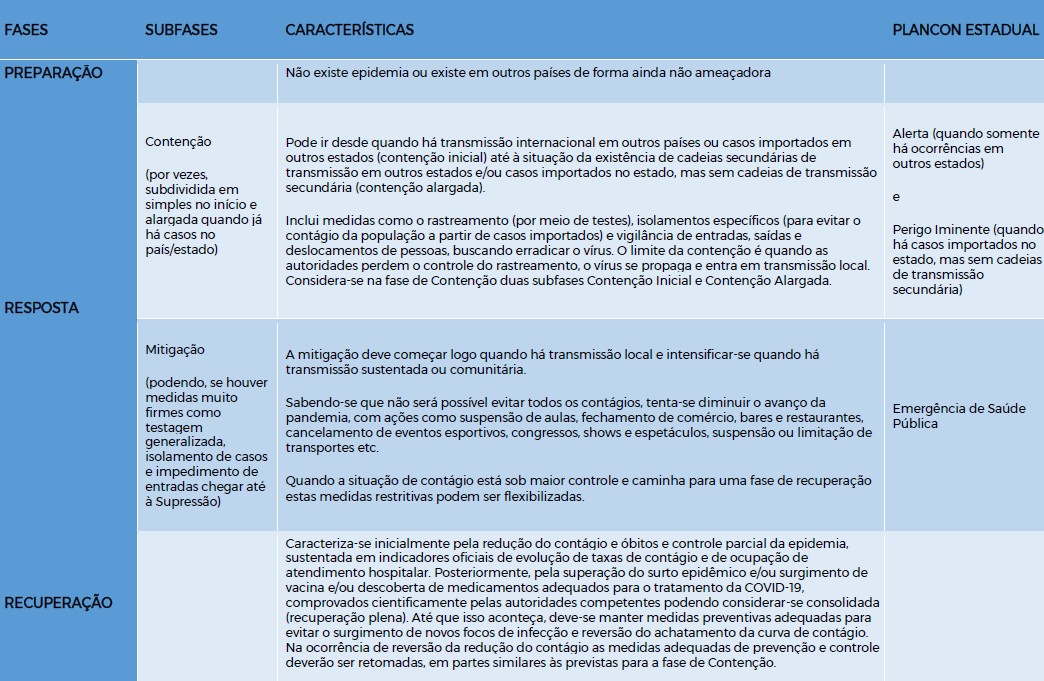 14Quadro 1: Níveis de prontidão/ação a considerar no PLANCON-EDU para a COVID-19.Fonte: Adaptado de um modelo geral de fases considerado pela OMS e, como base nos quais, muitos países elaboraram seus planos de contingência.GOVERNANÇA E OPERACIONALIZAÇÃO DA RESPOSTAA gestão de uma situação de crise, tão grave como a que nos confrontamos e temos que lidar, exige um ajuste na governança, ou seja, nos processos de governar neste tempo de crise. Referimo- nos, em especial, à interação e tomada de decisão entre os atores envolvidos neste problema coletivo, acompanhada da criação, reforço e/ou remodelação de diretrizes e normas e implementação de ações adequadas.Na governança, diretamente, relacionada com a operacionalização das dinâmicas e ações operacionais de resposta, salientam-se três domínios fundamentais:o das diretrizes, dinâmicas e ações operacionais (e respectivos protocolos) a implementar;o do Sistema de Comando Operacional, propriamente dito, diferenciado do “normal” sistema e processo de governo, mas com ele interligado, e que se torna necessário constituir para coordenar toda a implementação a eventuais ajustes do plano, indicando equipe e responsável em cada domínio;o do Sistema de Alerta e Alarme, incluindo as dinâmicas de comunicação e os processos de monitoramento e avaliação, que permite, identificar os eventuais ajustes que se torna necessário implementar.DIRETRIZES, DINÂMICAS E AÇÕES OPERACIONAIS (DAOP)As diretrizes, dinâmicas e ações operacionais a serem implementadas encontram-se indicadas na sequência.No planejamento da implementação das diretrizes, dinâmicas e ações sugere-se que seja usada, como referência, a ferramenta de qualidade 5W2H. Os 5 W (das iniciais do nome em inglês) são: W1) porque será feito; W2) o que será feito; W3) onde será feito: W4) quando será feito: W5) quem o fará. Os dois H: H1) como será feito; H2) quanto custará.15Os quadros síntese que seguem resumem as principais dinâmicas e sugestões de ações que podem ser realizadas, sendo que as diretrizes com mais detalhes estão disponíveis nos links de acesso.Porque (domínios): MEDIDAS SANITÁRIAS (promover a saúde e prevenir a transmissão dovírus).Diretrizes: Link de Acesso:https://drive.google.com/file/d/13JpI3bInU3Do59SkO8xlQLl2LUcc5rJ8/view?usp=sharingExemplo:Quadro 2: Esquema de organização DAOP Medidas Sanitárias16Porque (domínios): QUESTÕES PEDAGÓGICAS Diretrizes: Link de Acesso:https://drive.google.com/file/d/1n97iksLAGrEv2uJnPzCtVl02UNLZHZ2s/view?usp=sharingExemplo:Quadro 3: Esquema de organização DAOP Questões Pedagógica17Porque (domínios): ALIMENTAÇÃO ESCOLAR Diretrizes: Link de Acesso:https://drive.google.com/file/d/1KETWKjDA630i_rrQ5GNENoilK4kSd1Gt/view?usp=sharingExemplo:18Quadro 4: Esquema de organização DAOP Alimentação EscolarPorque (domínios): TRANSPORTE ESCOLAR Diretrizes: Link de Acesso:https://drive.google.com/file/d/1f_KWOhot0A263pxiacSmpvm_BgexkGC/view?usp=sharingExemplo:19Quadro 5: Esquema de organização DAOP Transporte EscolarPorque (domínios): GESTÃO DE PESSOAS Diretrizes: Link de Acesso:https://drive.google.com/file/d/13fykW7jWvt7CYvppxmCHIWM15D3Q61eF/view?usp=sharingExemplo:Quadro 6: Esquema de organização DAOP Gestão de Pessoas20Porque (domínios): TREINAMENTO E CAPACITAÇÃO Diretrizes: Link de Acesso:https://drive.google.com/file/d/16Sc5vBvDFNbAEcttXhrhDuDPA0CPsy-K/view?usp=sharingExemplo:21Quadro 7: Esquema de organização DAOP Treinamento e CapacitaçãoPorque (domínios): INFORMAÇÃO E COMUNICAÇÃO Diretrizes: Link de Acesso:https://drive.google.com/file/d/1zapq-8FhKayl6Rj_6JRvDoi1q9jEqqmB/view?usp=sharingExemplo:Quadro 8: Esquema de organização DAOP Informação e Comunicação22Porque (domínios): FINANÇAS Diretrizes: Link de Acesso:https://drive.google.com/file/d/1cl4k6Rvd8C0qQS72jsLrYigCtSdcnaUk/view?usp=sharingExemplo:23Quadro 9: Esquema de organização DAOP FinançasUNIDADE	DE	GESTÃO	OPERACIONAL	(SISTEMA	DE	COMANDO OPERACIONAL/COMITÊS ESCOLARES)A Escola Aidê Terezinha Garghetti Malagutti adotou a seguinte estrutura de gestão operacional: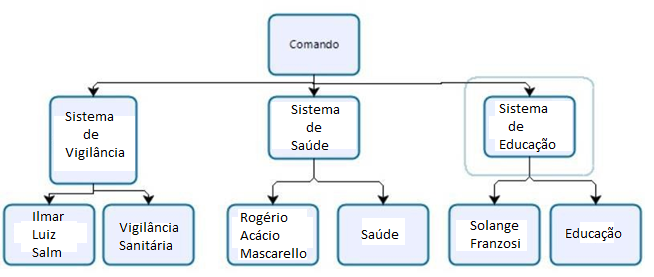 Figura 2: Organograma de um Sistema de Comando Operacional (SCO)24Para a devida aplicação da metodologia proposta, cada uma das caixas no organograma deve ser devidamente nominada (responsável) e identificada com telefone, e-mail, watasapp da pessoa com poder de decisão. Para facilitar a utilização e visibilidade pode-se criar um mural para comunicações, avisos, indicação dos responsáveis e contatos de emergência.SISTEMA VIGILÂNCIA E COMUNICAÇÃO (SISTEMA DE ALERTA E ALARME)Dispositivos PrincipaisNosso sistema de alerta e alarme está organizado em torno de 5 dispositivos principais de vigilância e comunicação:indicações provenientes de instituições hierarquicamente superiores e das entidades de saúde;sistema de observações e controle de evidências (tosse persistente de alguém,queixa de sintomas compatíveis com COVID-19, medição de temperatura em casos suspeitos;informações variadas plausíveis provenientes de diversas fontes (alunos e pais, funcionários, autoridades locais,entidades representativas e acreditáveis);simulados de algumas ações (e protocolos);relatórios diários de responsáveis da Unidade de Gestão Operacional.Com base nestes dispositivos procede-se um constante monitoramento das dinâmicas e ações implementadas e, se necessário, seu ajuste. No quadro 10 apresenta-se como está organizado o sistema de vigilância e comunicação.25Quadro 10: sistema de vigilância e comunicaçãoMonitoramento e avaliaçãoTendo em vista a imprevisibilidade da evolução da pandemia, é fundamental o monitoramento constante do cenário de risco e das dinâmicas e ações operacionais adotadas, com avaliações de processos e resultados e constantes ajustes que se demonstrem necessários, para manter o plano de contingência atualizado. O registro das ações adotadas e das verificações realizadas é também importante para salvaguardar futuras questões legais.Os registros diários das atividades da escola, de maior ou menor eficácia das diferentes dinâmicas e ações, de eventuais problemas detectados e como foram resolvidos, de questões que seja necessário resolver ou aspectos a serem alterados, serão realizados em boletins de preenchimento expedito e em relatórios conforme modelos que consta nos anexos 2 e 3 do Caderno de Apoio PLANCON COVID-19.Retirar os modelos de Boletim e de Relatório – estarão disponibilizados no Caderno PLANCON COVID-19.26ANEXOSANEXO 1: LISTA DE SIGLASCTC/DCSC: Comitê Técnico Científico da Defesa Civil de Santa CatarinaEPC’s: Equipamentos de Proteção ColetivaEPI’s: Equipamentos de Proteção IndividualGT: Grupo de TrabalhoPLANCON: Plano de ContingênciaSCO: Sistema de comando em operaçõesTR: termo de referência27ANEXO 2: MODELO DE BOLETIMBOLETIM DIÁRIO DE OCORRÊNCIASINFORME DE N° 	DIA:	/	/	.28OBSERVAÇÕES OU PENDÊNCIAS:RESPONSÁVEL PELAS INFORMAÇÕESANEXO 3: MODELO DE RELATÓRIORELATÓRIOPERÍODO: DE	A  	Aspectos facilitadores e complicadores das Dinâmicas e Ações Operacionais:Dados quantitativos:29Destaques Evidenciados, Aspectos a Melhorar e Lições Aprendidas:30Sugestões de Alterações no Plano de Contingência:Fotos, Registros, Depoimentos, Gráficos etc.RESPONSÁVEL PELAS INFORMAÇÕES31O QUÊ (AÇÃO) (W2)ONDE (W3)QUANDO (W4)QUEM (W5)COMO (H1)QUANTO (H2)Higiene das mãos de todos os membros da comunidade escolarEntrada da escola.PermanenteEstagiárioSinalização e avisos escritosNecessário aproximadamente 15 frascos de álcool de 1000ml ao mês.Demarcação de espaços evitando aglomeraçõesPátios, banheiros, salas de aula, refeitório erecepção.PermanenteDireçãoSinalização e avisos escritosCusto aproximado deR$ 200,00.Medição de temperatura de toda comunidade escolarEntradaDiariamenteEstagiárioControle de acessoNecessário 1 aparelho de medição de temperatura ao custo de R$ 270,00 cada.(R$200,00)Isolamento de casos suspeitosAmbiente específico para o isolamentoQuando necessário até chegada doresponsável pelo alunoDireção e CoordenaçãoDetecção precoce de casos suspeitos, com sintomas gripais e/ou com temperatura elevadaNão há necessidade de custo, somenteadequação do espaço.Rastreamento de contatoInstituiçãoAo confirmar um casoSecretário de SaúdeIdentificar os contatos com casos confirmados eafastá-los preventivamenteNão háO QUÊ (AÇÃO) (W2)ONDE (W3)QUANDO (W4)QUEM (W5)COMO (H1)QUANTO (H2)Quadro de horários alternados por turmaEntrada, saída, salas de aula, pátio...PermanenteDireção e Coordenação PedagógicaDefinição de cronograma com horários diferentes para entrada e saída das turmas e pararecreios e intervalosNão há necessidade de Recursos Financeiros.Desmembramento de turmas em "subturmas", em quantas forem necessáriasTurmasPermanenteDireção e Coordenação PedagógicaDefinição de dias ou semanas fixas em que as “subturmas” poderão ir à escolaassistir aulas presenciaisNão há necessidade de Recursos Financeiros.Formação referente a métodos de prevenção para a não transmissãodo vírusAmbiente escolarAntes do retorno das aulas presenciaisSecretaria Municipal de Educação e DireçãoPreparação de curso por professores e profissionais da área da saúdeNecessidade de parceria ou contratação de instrutorOrientação dos alunos quanto àsmedidas preventivasSalas de aulaPeriodicamenteSME e DireçãoElaboração de material informativo/cartilhasNecessário impressão de foldersinformativosQuadro de horários alternados por turmaEntrada, saída, salas de aula, pátio...PermanenteDireção e Coordenação PedagógicaDefinição de cronograma com horários diferentes para entrada e saída das turmas e pararecreios e intervalosNão há necessidade de Recursos Financeiros.O QUÊ (AÇÃO) (W2)ONDE (W3)QUANDO (W4)QUEM (W5)COMO (H1)QUANTO (H2)Atualização do Manual de Boas Práticas de Manipulação e os Procedimentos Operacionais PadrãoUnidade EscolarAntes da retomada às aulasNutricionistaReunir equipe responsável pela produção e manipulação de alimentosAdequar as normas e procedimentos considerando recomendaçõesCOVID 19Não há necessidade de recursos financeirosCapacitação da equipe que realiza os procedimentos alimentares quanto às novas normas de elaboração, acondicionamento, preparo, modo de servir, recolhimento e limpeza de utensílios, entreoutros.Unidade EscolarAntes da retomada das aulas, durante o retornoDireção Escolar e SCOReunir a equipe responsável pela produção de alimentos para o treinamento Definir dia, horário, forma (presencial ou virtual), materiais etc.Não há necessidade de recursos financeiros.Testagem do método e monitorar o processoestabelecidoUnidade EscolarAntes da retomada das aulas, durante o retornoDireção Escolar e SCOEstabelecer forma de monitoramento diárioNão há necessidade de recursos financeirosO QUÊ (AÇÃO) (W2)ONDE (W3)QUANDO (W4)QUEM (W5)COMO (H1)QUANTO (H2)Medidas gerais envolvendo veículos e passageirosUnidade EscolarAntes do retorno às aulasSCO, DireçãoControle do limite de passageiros e da lotação Seguir as regras de distanciamento, intervalos entre bancos, entrada e saída de pessoas, uso de máscaras, controle da temperatura etc. Padronizar procedimentos de limpeza, higienização econtroleSerá verificado o custo desses itens.Medidas voltadas aos prestadores de serviçosUnidade EscolarAntes do retorno às aulasSCO, DireçãoOrientação e treinamento dos servidores e prestadores de serviços quanto às medidas sanitárias e sua correta e adequada aplicação;Notificação de casos suspeitosNão é necessário recurso financeiroMedidas com foco aos pais e responsáveisUnidade EscolarAntes do retorno às aulasSCO, DireçãoRealizar campanha de orientação para uso de transporte próprio e recomendações e cuidados com os filhos na utilizaçãode transporte escolarNão é necessário recurso financeiroMedidas cabíveis as autoridades fiscalizadorasSCOAntes do retorno às aulasSCO, DireçãoPromover ações e intensificar operações de fiscalização e controle Verificar uso de EPIs e EPCs conforme recomendaçãosanitáriaNão é necessário recurso financeiroO QUÊ (AÇÃO) (W2)ONDE (W3)QUANDO (W4)QUEM (W5)COMO (H1)QUANTO (H2)Mapeamento de Grupos de RiscoUnidade EscolarAntes da retomada das aulas e duranteDireção e SCOOrientar quanto a apresentação de documentos comprobatórios Diagnosticar quantidade de estudantes e servidores que se enquadram no grupo de risco Elaborar formulário específico para proceder a avaliaçãodiagnósticaNão é necessário recurso financeiroTreinamento e capacitação quanto às diretrizes e protocolos escolares, sanitários, de transporte público e escolar, entreoutros.Unidade EscolarAntes da retomada das aulasSCO e instituições parceirasOrganização de exercícios simulados de mesa e de campoNão é necessário recurso financeiroOrganização do trabalho presencial e trabalho remotoUnidade EscolarAntes da retomada das aulasDireção, Coordenação Pedagógica e SCOPlanejar em conjunto com a coordenação pedagógica e professores procedimentos para aulas presenciais e remotas Distribuir tarefas administrativas que possam ser realizadas remotamentePreparar material para aulasremotas e meio de chegar aos estudantesNão é necessário recurso financeiroAcolhimento e Apoio PsicossocialUnidade EscolarAo recomeçar as aulas e no durante oretornoDireção e SCO Instituições parceirasPreparar um ambiente acolhedor para recepção da comunidade escolarNão é necessário recurso financeiroPromover campanhas motivacionais utilizando diferentes meios de comunicação Prestar apoio psicossocial tanto ao corpo discente quanto ao docente e outros servidoresEstabelecer parcerias com universidades, assistência social local entre outros paraatendimento das demandas escolaresO QUÊ (AÇÃO) (W2)ONDE (W3)QUANDO (W4)QUEM (W5)COMO (H1)QUANTO (H2)Capacitação e formação das equipes quecompõem os SCOsSecretaria de Educação, EscolasAssim que divulgado Plano de contingênciaCTC/DCSCPlataformas digitais (Web conference/webinar, live)Não há necessidade de recursosTutorial, para os responsáveis pelaapresentação dos assuntos.Secretaria de Educação, EscolasAssim que divulgado Plano de contingênciaDepartamento de comunicaçãoPlataformas digitais (Web conference/webinar, live, Podcasts)Não há necessidade de recursosTreinamento para as equipes escolares sobre a aplicação das diferentesdiretrizes e protocolosSecretaria de Educação, EscolasAssim que divulgado Plano de contingênciaGT respectivosPlataformas digitais (Web conference/webinar, live, Podcasts)Não há necessidade de recursosParticipação de simulados de mesaUnidadeescolar home officeAntes do retorno às aulasDireção,professores, servidoresRealização on-line utilizando plataformas virtuaisNão há custoRealização de simulados de campo nas unidades escolaresUnidade escolarAntes do retorno das aulasDireção, SCO, professores, servidoresExercício realizado nas unidades escolares testando os protocolos estabelecidosNão há custoCapacitação e formação das equipes quecompõem os SCOsSecretaria de Educação, EscolasAssim que divulgado Plano de contingênciaCTC/DCSCPlataformas digitais (Web conference/webinar, live)Não há custoTutorial, para os responsáveis pela apresentação dosassuntos.Secretaria de Educação, EscolasAssim que divulgado Plano de contingênciaDepartamento de comunicaçãoPlataformas digitais (Web conference/webinar, live, Podcasts)Não há custoO QUÊ (AÇÃO) (W2)ONDE (W3)QUANDO (W4)QUEM (W5)COMO (H1)QUANTO (H2)Organizar um plano de comunicação para orientar a comunidade escolar sobre os procedimentos alimentares, de transporte, de medidas sanitárias, questões pedagógicas, de gestão de pessoas, de treinamento ecapacitação, de finanças.Secretaria de Educação, Unidades Escolares em parceria com Saúde, Assistência, Proteção e Defesa Civil, entre outrasAntes da retomada das aulas, durante o retorno até a normalidadeSetor de Comunicação (quando houver), SCO, Coordenadorias regionais e municipais etc.Articular parcerias interinstitucionais Utilizar diferentes meios de comunicação (mídias sociais, grupos de whatsapp, encontros virtuais, etc)Estabelecer o tipo de comunicação a ser feita: aviso, alerta, news letter, etc.Não há custoEstabelecer o processo de comunicação entre o SCO, a comunidade escolar, a comunidade externa e os meios de comunicaçãolocaisSecretaria de Educação, Unidade escolar, Coordenadoria RegionalAntes da retomada das aulas, durante o período até o retorno definitivoSCO, Setor de ComunicaçãoDefinir um fluxograma de informaçõesContatar com meios de comunicação locais (rádios, TV, imprensa)Estabelecer quem será o interlocutorNão há custoO QUÊ (AÇÃO) (W2)ONDE (W3)QUANDO (W4)QUEM (W5)COMO (H1)QUANTO (H2)Identificar fonte de recursos e valores para aquisição de materiais, equipamentos e produtos necessários para a segurança sanitária e pedagógica dopúblico alvoSecretaria Educação ou Unidade EscolarImediatamenteSetor Financeiro, LicitaçãoIdentificar rubricas e fontes de recurso existentesInformar quantitativo existente e necessidade de buscar recursos externosOrientar quanto a formas de aquisiçãoValor correspondente as necessidades apontadas nas diferentes diretrizes e protocolosAquisição de EPIs (máscaras, termômetros para medição temperatura, lixeiras com tampa, etc) na quantidade suficiente para X mesesSecretaria Educação ou Unidade EscolarAntes da retomada das aulasSetor Financeiro, LicitaçãoDefinir a quantidade necessária Elaborar a TRLicitar ou Ata de Registro de Preço Proceder a aquisição e controlarNecessário 1 aparelho de medição de temperatura ao custo de R$ 270,00 cada,aproximadamente100 máscaras e 100 luvas  ao/mês.Aquisição de álcool 70 % e álcool gelSecretaria Educação ou Unidade EscolarAntes da retomada das aulasSetor Financeiro LicitaçãoDefinir a quantidade necessária Elaborar a TRLicitar ou Ata de Registro de PreçoNecessário 15 frascos de álcool em gel de 1000 ml ao mês.Proceder a aquisição e controlarAquisição de EPCs como termômetros para medição temperatura, lixeiras com tampa, dispensadores em álcool gel, etc, na quantidadesuficiente para X mesesSecretaria Educação ou Unidade EscolarAntes da retomada das aulasSetor Financeiro, LicitaçãoDefinir a quantidade necessária Elaborar a TRLicitar ou Ata de Registro de Preço Proceder a aquisição e controlarValor correspondente a quantidade solicitadaNOMEFUNÇÃOCONTATODISPOSITIVOMarcelo CoanCoordenação:	coordenar,disponibilizar informação em especial.(049) 99047101Google driveIlmar Luiz SalmLer diariamente toda a informação disponível, em especial, instruções de órgãos superiores e informações compotencial impacto na escola(049) 984086575Google driveDINÂMICAS E AÇÕES OPERACIONAISENCAMINHAMENTORESOLUÇÃOALTERAÇÕES (SE HOUVER)GESTÃO DE PESSOASMEDIDAS SANITÁRIASALIMENTAÇÃOTRANSPORTEQUESTÕES PEDAGÓGICASOUTRASDINÂMICAS E AÇÕESOPERACIONAISFACILITADORESCOMPLICADORESGESTÃO DE PESSOASMEDIDAS SANITÁRIASALIMENTAÇÃOTRANSPORTEQUESTÕES PEDAGÓGICASDINÂMICAS E AÇÕESOPERACIONAISASPECTOSNÚMEROGESTÃO DE PESSOAS-Professores envolvidos:-Servidores envolvidos:-Estudantes envolvidos:-Atendimentos realizados com professores:-Atendimentos realizados com servidores:- Atendimentos realizados com estudantes: Atendimentos realizados com familiares:-Professores envolvidos:-Servidores envolvidos:-Estudantes envolvidos:-Atendimentos realizados com professores:-Atendimentos realizados com servidores:- Atendimentos realizados com estudantes: Atendimentos realizados com familiares:MEDIDAS SANITÁRIAS-Quantidade de álcool gel:-Quantidade de máscaras:ALIMENTAÇÃO-Quantidade e refeições servidas:-Quantidade de máscaras:TRANSPORTE-Quantidade de alunos transportados:-Quantidade de motoristas mobilizados:-Quantidade de motoristas treinados:QUESTÕES PEDAGÓGICAS-Quantidade de atividades desenvolvidas:-Quantidade de material produzido:-Quantidade de equipamentos utilizados:-Quantidade de horas presenciais:-Quantidade de horas de ensino híbrido:-Quantidade de alunos presenciais:-Quantidade de alunos em ensino híbrido:-Quantidade de alunos em ensino remoto:TREINAMENTO E CAPACITAÇÃO-Quantidade de treinamentos oferecidos:-Quantidade de professores capacitados:-Quantidade de servidores em simulados: Quantidade de horas de capacitação ofertadas:-% de aproveitamento das capacitações ofertadas:-Quantidade de certificados:-Quantidade de material elaborado:DINÂMICAS E AÇÕESOPERACIONAISDESTAQUES EVIDENCIADOSASPECTOS AMELHORARLIÇÕES APRENDIDASGESTÃO DE PESSOASMEDIDAS SANITÁRIASALIMENTAÇÃOTRANSPORTEQUESTÕES PEDAGÓGICASTREINAMENTO E CAPACITAÇÃO